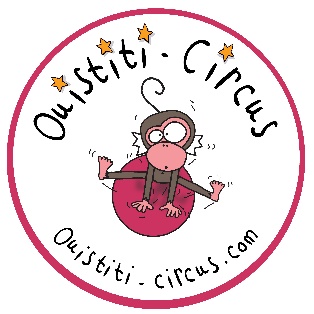 Protocole Sanitaire :- Port du masque dès votre descente de voiture jusqu'au début du cours idem à la fin de l'atelier pour le départ- Passage obligatoire aux sanitaires pour un lavage des mains- Les adhérents devront arriver en tenue avec une paire de chaussons ou chaussettes (pas de vestiaire)- Venir avec 1 gourde ou bouteille d'eau personnelle (pas de sucrerie)- Un sens de circulation sera mis en place : les adhérents rentreront par la porte principale du chapiteau et sortiront par la porte latérale- Du gel hydroalcoolique sera mis à disposition à l'entrée du chapiteau ainsi qu'à la sortie- Les parents devront rester impérativement à l'extérieur du chapiteau- Le chapiteau sera aéré et désinfecté entre chaque coursMerci de votre compréhension !